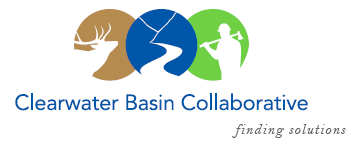 Clearwater Basin CollaborativeSteering CommitteeSeptember 14, 2016 - 8:30am PAC/9:30am MTN Conference Call:  (208) 252-6102, no pin requiredAGENDADiscussion ItemsNotes from August 10, 2016Membership / Succession Planning Strategy – Update (Co-Chairs)Membership Changes: Idaho Conservation League Changes (see attached email)Jonathan Oppenheimer and Brad SmithAppreciation (JDO) and Orientation (Smith)Vacancies: Working Group Trout Unlimited, Back Country Hunters & Anglers (see attached correspondence)Continuing Diplomacy:  Nez Perce Tribe (see attached correspondence)September Working Group Agenda Development (All)Forest FY 17 Program of Work - PresentationForest Plan Revision – Presentation request on updateCFLR Project CBYCC End of Year Update (Tera)Clear Creek Status Report (Co-Chairs)Revised/Amended CFLR Proposal & FY 16 Annual Report (Co-Chairs)CBYCC Year End Report & Looking Forward (Joyce/Tera)Financial Update (Dale/Kelli)Additional Fiscal Year End 2016 funding modifications – Recreation/WildlifeRosellini Professional Services Contract Murphy Professional Services ContractUpcoming Partnership Vacancies (Alex)Jim White, Idaho Dept. of Fish & Game and Wildlife Habitat Technical TeamJoe Hudson, US Forest Service & CFLR Program ManagerDan Hollenkamp, US Forest Service & Deputy Forest Supervisor GEM Trail Grand Opening – October 1st  - Reminder (Alex)Committee Member Agenda Item Requests (All)Calendar of Events (All)